Informacja o naborze kandydatów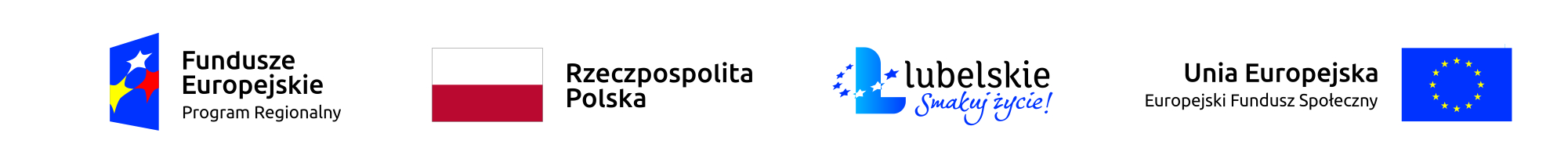 Powiatowy Urząd Pracy w Lublinie informuje, iż od dnia 29.10.2019 roku do dnia 13.11.2019 roku prowadzi pierwszy nabór Formularzy Rekrutacyjnych do projektu o dofinansowanie podjęcia działalności gospodarczej dla osób bezrobotnych w ramach realizowanego Projektu „RODZINA, BIZNES, PERSPEKTYWA” w ramach Regionalnego Programu Operacyjnego Województwa Lubelskiego na lata 2014-2020 współfinansowanego ze środków Europejskiego Funduszu Społecznego.
W pierwszym naborze wyłonionych zostanie  20 osób  po 30 roku życia zarejestrowanych w Powiatowym Urzędzie Pracy w Lublinie oraz w Filiach w Bełżycach i Bychawie.Uczestnikami projektu mogą być:osoby bezrobotne w wieku 30 lat i więcej należące do co najmniej jednej z niżej    wymienionych grup:a) osoby w wieku 50 lat i więcejb) kobietyc) osoby niepełnosprawned) osoby długotrwale bezrobotne
e) osoby o niskich kwalifikacjach (tj.  osoby,  które posiadają wykształcenie  średnie i niższe)f) mężczyźni w wieku 30-49 lat  – będą stanowili max 20% ogółu osób bezrobotnych objętych   wsparciem, nienależący do  kategorii wskazanych w pkt 1) w lit.c, d,e,g i pkt 2)g) imigranci ( w tym osoby polskiego pochodzenia)h) reemigranci2) Osoby odchodzące z rolnictwa i ich rodziny tj. osoby w wieku 30 lat i więcej, zarejestrowane w PUP Lublin jako osoby bezrobotne prowadzące indywidualne gospodarstwa rolne do wielkości 2 ha przeliczeniowych, podlegające ubezpieczeniu emerytalno-rentowemu na podstawie ustawy z dnia 20 grudnia 1990 r. o ubezpieczeniu społecznym rolników (Dz. U. z 2019 r. poz. 229, z późn. zm.) (KRUS), zamierzający podjąć inną działalność pozarolniczą, objętą obowiązkiem ubezpieczenia społecznego na podstawie ustawy z dnia 13 października 1998 r. o systemie ubezpieczeń społecznych (Dz. U. z 2019 r. poz. 300 z późn. zm.) (ZUS).Osoby wskazane w pkt 1) lit. g) i h) oraz w pkt 2) nie mogą stanowić więcej niż 40% uczestników projektu.
    W ramach projektu zapewniamy:CoachingWsparcie szkoleniowe w wymiarze 40 godzin z zakresu przedsiębiorczości.Indywidualne wsparcie doradcze dla każdego z uczestników projektu.Bezzwrotne dotacje na rozpoczęcie działalności gospodarczej dla minimum 72 osób w wysokości do 27 126,00 zł.Pomostowe, indywidualne specjalistyczne wsparcie doradcze dla osób którym zostanie przyznana bezzwrotna dotacja i którzy zarejestrują działalność gospodarczą Osoby zainteresowane udziałem w projekcie proszone są o składanie osobiście lub w formie listownej Formularza Rekrutacyjnego na adres siedziby biura projektu:Powiatowy Urząd Pracy w Lublinie,ul. Mełgiewska 11 C,20-209 Lublin W pierwszej edycji naboru Formularze Rekrutacyjne będą przyjmowane od dnia 29 października 2019 r. do 13 listopada 2019 r.
Obowiązujące druki Formularzy Rekrutacyjnych  można będzie pobrać od dnia 18 października  2019 roku w siedzibie naszego urzędu w pok. 209 lub  na stronie internetowej: puplublin.pl
Dodatkowe informacje można uzyskać pod numerem tel.: 81-7451816, wew.270 lub 506-174-560Zapraszamy osoby po 30 roku życia, zainteresowane założeniem działalności gospodarczej .